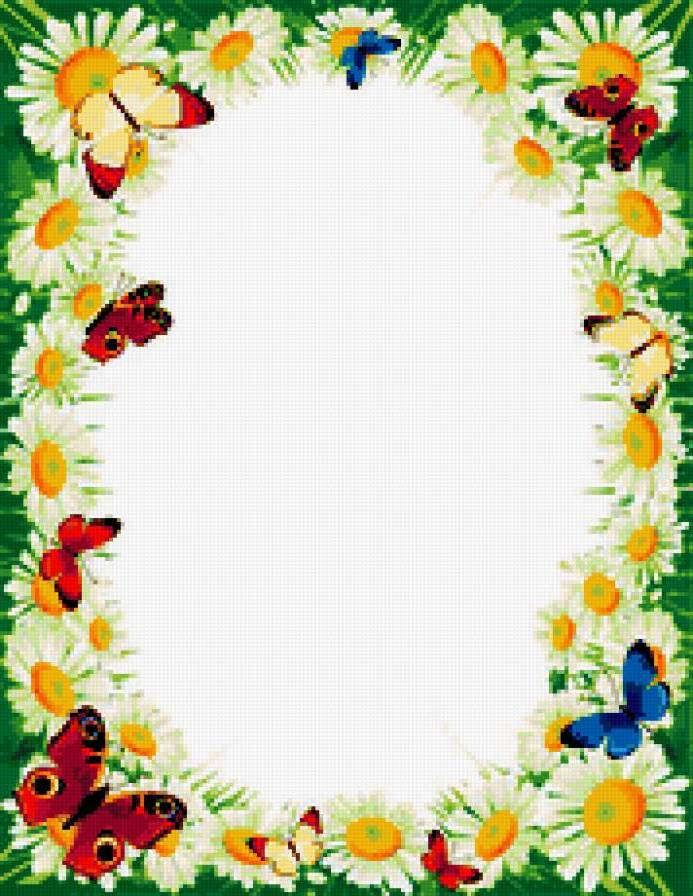 МБУ «Комплексный центр                     социального обслуживания населениягорода Валуйки и Валуйского района»поздравляет именинников,                  получающих социальные услуги на дому,с Юбилейной датойсо дня  рождения!С чудесной датой! С Юбилеем!Пусть станет от душевных слов,От поздравлений и цветовНа сердце радостней, светлее…От всей души желаем в ЮбилейЗдоровья, вдохновенья, оптимизма,Любви родных, внимания друзей, Счастливой, интересной, яркой жизни!Поздравляем в июнес Юбилейной датойсо дня  рождения!С 80- летием:                Катальникова Владимира Ивановича                                                         (22.06.1939 г.)С 70- летием:                 Скороходову Нину Никитичну                                                        (09.06.1949 г.)                   Королеву Любовь Петровну                                                        (21.06.1949 г.)